НОД по рисованию в средней группе «Светофор»Цель: Закреплять знания о правилах дорожного движения.Материал: альбомный лист, гуашь, салфетки, кисти, стаканчик с водой; макет светофора, картинки с изображением светофора, два сигнала светофора, макет для прикрепления сигналовХод занятия:Воспитатель: Ребята, посмотрите, кто к нам в гости пришел?Дети: Светофор!В.: Предлагаю вам послушать стихотворение, про нашего гостя!Пешеходный светофорНа посту стоят два брата:
То один здесь, то другой.
На посту стоят два брата,
Каждый — бравый часовой.
Вот выходит братец красный,
Он спешит предупредить:
«Стойте, граждане, опасно
Вам сейчас переходить!»
Встал на пост зеленый братец,
Улыбаясь, говорит:
«Вот теперь стоять вам хватит,
Проходите, путь открыт!»
Днем и ночью оба брата
Службу верную несут.
Вы их слушайтесь, ребята,
Вас они не подведут.Воспитатель – Посмотрите, у светофора сигналы разного цвета. Какого цвета сигналы у светофора?Дети – Красный, желтый, зеленый.Воспитатель: Светофор устанавливает порядок на дорогах, управляет движением. Наш с вами светофор называется пешеходным и у него всего два сигнала, но они очень важны. Зажигаются они по очереди. А вы знаете, что означает каждый цвет светофора?Дети: Да!Воспитатель: На какой сигнал светофора можно переходить дорогу?Дети: Дорогу можно переходить на зеленый цвет.Воспитатель: А на красный цвет можно идти?Дети: Нет.Воспитатель: Ребята, у меня есть вот такой светофор (воспитатель показывает макет светофора), как вы думаете, чего же не хватает?Дети: Сигналов!Воспитатель: Молодцы, ребята! Всё верно!Физкультминутка
«Пешеходы»Постовой стоит упрямый (Ходьба на месте).
Людям машет: Не ходи! (Движения руками в стороны, вверх, в стороны, вниз)
Здесь машины едут прямо (Руки перед собой)
Пешеход, ты погоди! (Руки в стороны)
Посмотрите: улыбнулся (Руки на пояс, улыбка)
Приглашает нас идти (Шагаем на месте)
Вы, машины, не спешите (Хлопки руками)
Пешехода пропустите! (Прыжки на месте)Воспитатель: Ну, а теперь мы можем вместе с вами  нарисовать светофор у нас на листочках. Какой цвет возьмём для начала?Дети: Красный!Воспитатель: А потом?Дети: Желтый! А потом зеленый!Воспитатель: Совершенно верно! Приступаем к работе!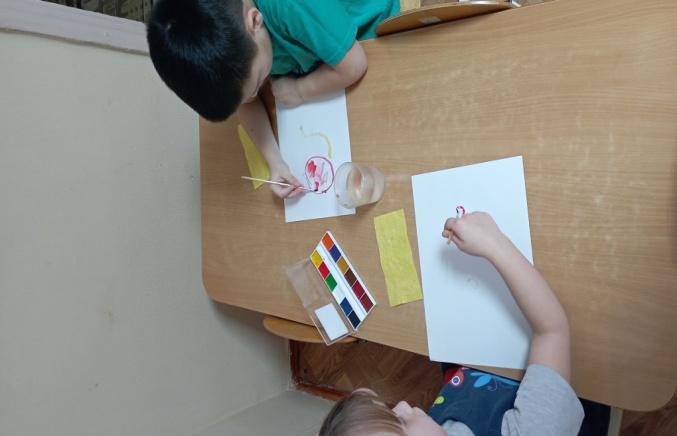 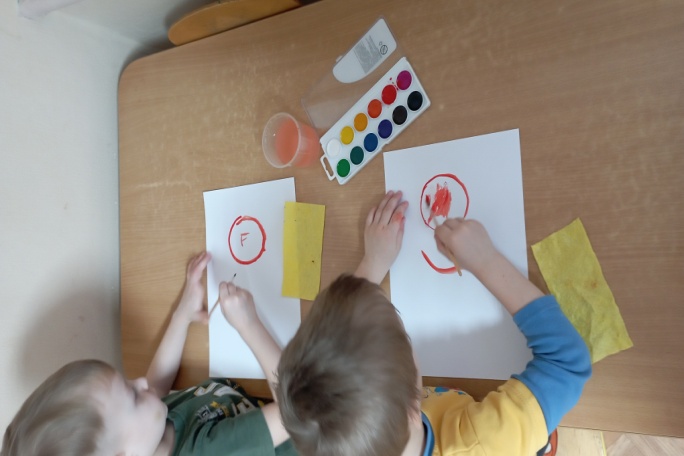 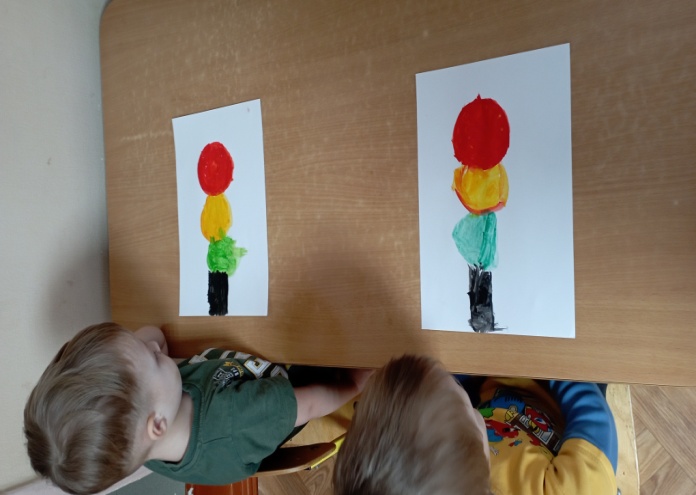 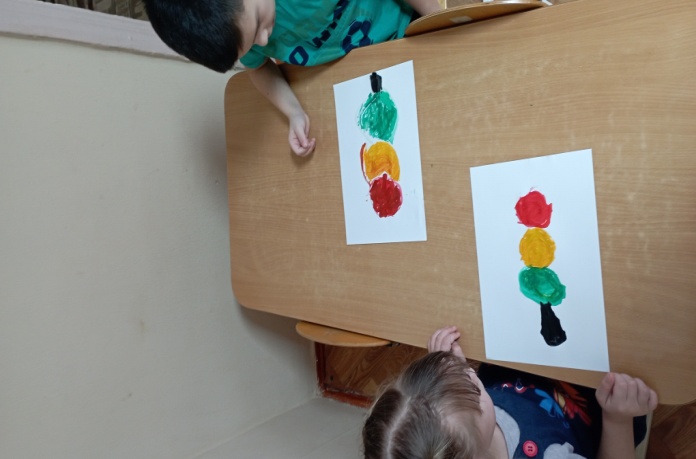 